САРАТОВСКАЯ ГОРОДСКАЯ ДУМАРЕШЕНИЕ23 декабря 2022 года № 29-300г. СаратовО внесении изменений в решение Саратовской городской Думы 
от 27 августа 2021 года № 92-761 «Об утверждении Положения 
о муниципальном земельном контроле на территории муниципального образования «Город Саратов»	В соответствии с Федеральным законом от 6 октября 2003 года 
№ 131-ФЗ «Об общих принципах организации местного самоуправления 
в Российской Федерации», Федеральным законом от 31 июля 2020 года 
№ 248-ФЗ «О государственном контроле (надзоре) и муниципальном контроле в Российской Федерации», статьей 72 Земельного кодекса Российской Федерации, статьей 24 Устава муниципального образования «Город Саратов» Саратовская городская ДумаРЕШИЛА:1. Внести в Приложение к решению Саратовской городской Думы 
от 27 августа 2021 года № 92-761 «Об утверждении Положения 
о муниципальном земельном контроле на территории муниципального образования «Город Саратов» (с изменениями от 3 декабря 2021 года № 7-77) следующие изменения:1.1. Пункт 1.6 раздела 1 изложить в новой редакции: «1.6. Уполномоченный орган осуществляет муниципальный земельный  контроль за соблюдением: а) обязательных требований о недопущении самовольного занятия земель, земельного участка или части земельного участка, в том числе использования земель, земельного участка или части земельного участка, лицом, не имеющим предусмотренных законодательством прав на них;б) обязательных требований об использовании земельных участков по целевому назначению в соответствии с их принадлежностью к той или иной категории земель и (или) разрешенным использованием;в) обязательных требований, связанных с обязательным использованием земель, предназначенных для жилищного или иного строительства, садоводства, огородничества и личного подсобного хозяйства, в указанных целях в течение установленного срока;г) обязательных требований, связанных с обязанностью по приведению земельных участков в состояние, пригодное для использования по целевому назначению;д) обязательных требований о запрете самовольного снятия, перемещения и уничтожения плодородного слоя почвы, порчи земель
в результате нарушения правил обращения с пестицидами, агрохимикатами или иными опасными для здоровья людей и окружающей среды веществами и отходами производства и потребления;е) обязательных требований по улучшению земель и охране почв 
от ветровой, водной эрозии и предотвращению других процессов, ухудшающих качественное состояние земель, защите земель от зарастания деревьями и кустарниками, сорными растениями;ж) обязательных требований по использованию земельных участков из земель сельскохозяйственного назначения, оборот которых регулируется Федеральным законом «Об обороте земель сельскохозяйственного назначения», для ведения сельскохозяйственного производства или осуществления иной связанной с сельскохозяйственным производством деятельности;з) исполнения предписаний об устранении нарушений обязательных требований, выданных должностными лицами уполномоченного органа 
в пределах их компетенции.Полномочия, указанные в настоящем пункте, осуществляются уполномоченным органом в отношении всех категорий земель.».1.2. Раздел 2 изложить в новой редакции:«2. Управление рисками причинения вреда (ущерба) охраняемым законом ценностям	2.1 Уполномоченный орган осуществляет муниципальный земельный контроль на основе управления рисками причинения вреда (ущерба) охраняемым законом ценностям.	2.2. Для целей управления рисками причинения вреда (ущерба) охраняемым законом ценностям при осуществлении муниципального земельного контроля объекты контроля подлежат отнесению к категориям риска в соответствии с Федеральным законом «О государственном контроле (надзоре) и муниципальном контроле в Российской Федерации».	2.3. Отнесение объектов контроля к определенной категории риска 
и изменение присвоенной объекту контроля категории риска осуществляются распоряжением руководителя уполномоченного органа в соответствии 
с критериями отнесения земельных участков к определенной категории риска. Принятие решения об отнесении объектов контроля к категории низкого риска не требуется.При отнесении объектов контроля к категориям риска используются 
в том числе:- сведения, содержащиеся в Едином государственном реестре недвижимости;- сведения, полученные в рамках проведенных уполномоченным органом контрольных и профилактических мероприятий;- сведения, содержащиеся в государственном фонде данных, полученных в результате проведения землеустройства.2.4. В соответствии с оценкой риска причинения вреда (ущерба) охраняемым законом ценностям устанавливается 4 категории риска: 1) значительный риск;	2) средний риск;	3) умеренный риск;	4) низкий риск.2.5. К категории значительного риска относятся земельные участки, относящиеся к категории земель сельскохозяйственного назначения.	2.6. Критериями отнесения объектов контроля к категории среднего риска являются:	1) земельные участки, граничащие с земельными участками, предназначенными для захоронения и размещения отходов производства 
и потребления, размещения кладбищ;	2) земельные участки, расположенные в границах или примыкающие
 к границе береговой полосы водных объектов общего пользования;	3) земельные участки, предоставленные для жилищного строительства.		2.7. Критериями отнесения объектов контроля к категории умеренного риска являются:		1) земельные участки, расположенные в границах территорий исторических центров города;		2) земельные участки, предоставленные для размещения производственных и административных зданий;		3) земельные участки, предоставленные для размещения объектов торговли, общественного питания и бытового обслуживания;	4) земельные участки, предоставленные для ведения садоводства, огородничества, индивидуального гаражного строительства. 	2.8. К категории низкого риска относятся объекты контроля, не отнесенные к категории значительного, среднего и умеренного риска.	2.9. При наличии критериев, позволяющих отнести объект контроля 
к различным категориям риска, подлежат применению критерии, относящие объект контроля к более высокой категории риска. 	2.10. Проведение уполномоченным органом плановых контрольных мероприятий в отношении объектов контроля в зависимости от присвоенной категории риска осуществляется со следующей периодичностью:- для земельных участков, отнесенных к категории значительного риска, - одна выездная проверка в два года;	- для земельных участков, отнесенных к категории среднего риска, –одна выездная проверка в три года;- для земельных участков, отнесенных к категории умеренного риска, –одна выездная проверка в пять лет.В отношении земельных участков, отнесенных к категории низкого риска, плановые контрольные мероприятия не проводятся.	2.11. В ежегодные планы проведения плановых контрольных мероприятий (далее – ежегодный план) подлежат включению контрольные мероприятия  в отношении объектов земельных отношений, принадлежащих на праве собственности, праве (постоянного) бессрочного пользования или ином праве, а также используемых на праве аренды гражданами 
и юридическими лицами, для которых в году реализации ежегодного плана истекает период времени с даты окончания проведения последнего планового контрольного мероприятия, который установлен для объектов земельных отношений, отнесенных к категории:- значительного риска, - не менее 2 лет;	- среднего риска, - не менее 3 лет;	- умеренного риска, - не менее 5 лет.В случае если ранее плановые контрольные (надзорные) мероприятия 
в отношении земельных участков не проводились, в ежегодный план подлежат включению земельные участки после истечения одного года с даты возникновения у гражданина или юридического лица права собственности, права постоянного (бессрочного) пользования или иного права на такой земельный участок.	2.12. Уполномоченный орган ведет перечни земельных участков, которым присвоены категории риска (далее – перечни земельных участков). Включение земельных участков в перечни земельных участков осуществляется в соответствии с распоряжением руководителя уполномоченного органа, указанным в пункте 2.3 настоящего Положения.	2.13. Земельные участки, подлежащие в соответствии с пунктами 2.6, 2.7, 2.8 настоящего Положения отнесению к категории среднего, умеренного и низкого риска, подлежат отнесению соответственно к категории значительного, среднего и умеренного риска при наличии вступившего в законную силу в течение последних трех лет на дату принятия решения об отнесении земельного участка к категории риска постановления о назначении административного наказания контролируемому лицу, являющемуся правообладателем земельного участка, а также должностному лицу юридического лица за совершение административных правонарушений, предусмотренных: а) статьями 7.1, 8.8 Кодекса Российской Федерации об административных правонарушениях; б) частью 1 статьи 19.5 Кодекса Российской Федерации об административных правонарушениях в части предписаний, выданных должностными лицами уполномоченного органа, по вопросам соблюдения требований земельного законодательства и устранения нарушений в области земельных отношений.	2.14. Перечни земельных участков содержат следующую информацию:а) кадастровый номер земельного участка или при его отсутствии адрес местоположения земельного участка;б) присвоенная категория риска;в) реквизиты распоряжения руководителя уполномоченного органа 
о присвоении земельному участку категории риска, а также сведения, 
на основании которых было принято решение об отнесении земельного участка к категории риска.	2.15. Перечни земельных участков размещаются и поддерживаются 
в актуальном состоянии на официальном сайте администрации муниципального образования «Город Саратов».	2.16. По запросу правообладателя земельного участка уполномоченный орган в срок, не превышающий 15 дней со дня поступления запроса, предоставляет ему информацию о присвоенной земельному участку категории риска, а также сведения, использованные при отнесении земельного участка к определенной категории риска.Правообладатель земельного участка вправе подать в уполномоченный орган заявление об изменении присвоенной ранее земельному участку категории риска.».1.3. Пункт 4.7 раздела 4 дополнить дефисами следующего содержания: «- наличие на земельном участке специализированной техники, используемой для снятия и (или) перемещения плодородного слоя почвы;- наличие признаков негативных процессов на земельных участках, влияющих на состояние земель сельскохозяйственного назначения и уровень плодородия почвы (водная и ветровая эрозия, сели, подтопление, заболачивание, засоление, иссушение, уплотнение, загрязнение химическими веществами, в том числе радиоактивными, иными веществами и микроорганизмами, загрязнение отходами производства и потребления);- зарастание сорной растительностью и (или) древесно-кустарниковой растительностью, не относящейся к многолетним плодово-ягодным насаждениям, за исключением мелиоративных защитных лесных насаждений, земельного участка, свидетельствующее о его неиспользовании для ведения сельскохозяйственного производства или осуществления иной связанной с сельскохозяйственным производством деятельности.».2. Настоящее решение вступает в силу со дня его официального опубликования.ПредседательСаратовской городской Думы                                               С.А. ОвсянниковГлава муниципальногообразования «Город Саратов»                                              Л.М. Мокроусова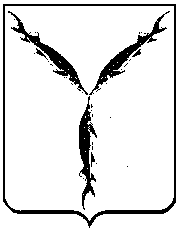 